 新 书 推 荐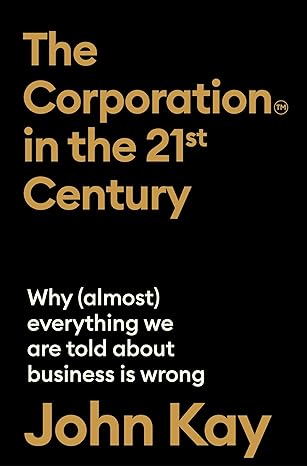 中文书名：《21世纪的公司》英文书名：THE CORPORATION IN THE 21ST CENTURY作    者：John Kay出 版 社：Profile代理公司：ANA/Zoey出版时间：2024年8月代理地区：中国大陆、台湾页    数：384页审读资料：电子稿类    型：经管版权已授：美国（Yale University Press）内容简介：对商业组织的性质和活动的重新评估在亚当·斯密和卡尔·马克思的世界里，富有的资本家建造并控制着磨坊和工厂。这种从个人财富到有形资本，再形成层级化管理和政治权威的联系在20世纪的汽车装配线和石油化工厂中继续存在着。但产品和生产已经实现去物质化。21世纪一线公司提供的商品和服务出现在消费者的屏幕上，装在其口袋里，或者占据着其头脑。生产资料所有权成了多余的概念。工人就是生产资料；越来越多的人把工厂带回家。资本成了从专业供应商那里购买的服务，对客户业务几乎没有影响。经营现代企业的职业经理人不会因为富有就行使权威，事实上，这些人富有是行使权威的结果。约翰·凯对商业观念进行了深刻的改革，重新定义了对成功的商业活动和公司的理解，描述了描述了人们如何在“讨厌生产者”的同时“热爱其产品”的。作者简介：约翰·凯（John Kay），英国顶尖经济学家之一，研究重点是经济、金融和商业之间的关系。学术工作之外，他还为智囊团、商学院、咨询公司和投资公司提供服务。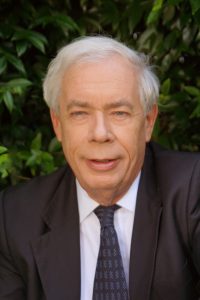 约翰自1970年以来一直是牛津大学圣约翰学院（St John’s College, Oxford）的院士，也是英国科学院（British Academy）和爱丁堡皇家学会（Royal Society of Edinburgh）的院士。他是牛津大学赛德商学院（Oxford’s Said Business School）的首任院长，并曾在伦敦商学院、牛津大学和伦敦经济学院担任教席。1979年，他担任财政研究所（Institute for Fiscal Studies）的研究主任和所长，将其打造成了英国最优秀的智囊团之一，以其独立性闻名。1986年，他创立了一家经济咨询公司，该公司后成为欧洲领先的自主经济咨询公司。约翰曾担任苏格兰政府经济顾问委员会（Scottish Government’s Council of Economic Advisers）成员，主持了向英国政府商业、创新和技能部报告的股票市场和长期决策审查。2016年6月英国脱欧公投结果出来后，他被苏格兰首席部长尼古拉·斯特金（Nicola Sturgeon）任命为苏格兰和欧洲常设委员会成员。约翰是多家上市和私营公司的董事。他撰写了诸多文章，20 多年来定期为《金融时报》撰稿。 其著作包括《企业成功的基础》（Foundations of Corporate Success, 1993年）、《市场的真相》（The Truth about Markets, 2003 年）、《间接思考的艺术》（Obliquity, 2011 年）、《金融与繁荣》（Other People’s Money， 2015年）以及The Long and the Short of It （第二版， 2016 年）。此外，与默文·金（Mervyn King）联合撰写的《极端不确定性》（Radical Uncertainty）于2020年3月出版， 与保罗·科利尔 （Paul Collier）合作的《贪婪已死》（Greed is Dead）于2020年7月出版。约翰在2014年被授予大英帝国司令勋章，2021年被封为爵士。他被选为投资专业人士协会和英国特许税务学会的荣誉会员，并获得特许金融分析师协会颁发的Daniel J Forrestal III职业道德领导力奖和投资标准奖。他被赫瑞瓦特大学和母校爱丁堡大学授予荣誉学位。《市场的真相》被政治研究协会评为2005年年度政治书籍。2011年，他因其《金融时报》专栏获得了金融新闻高级温科特奖；《金融与繁荣》被《经济学人》、《金融时报》和《彭博社》评为年度最佳图书，并入围奥威尔政治写作奖。
感谢您的阅读！请将反馈信息发至：版权负责人Email：Rights@nurnberg.com.cn安德鲁·纳伯格联合国际有限公司北京代表处北京市海淀区中关村大街甲59号中国人民大学文化大厦1705室, 邮编：100872电话：010-82504106, 传真：010-82504200公司网址：http://www.nurnberg.com.cn书目下载：http://www.nurnberg.com.cn/booklist_zh/list.aspx书讯浏览：http://www.nurnberg.com.cn/book/book.aspx视频推荐：http://www.nurnberg.com.cn/video/video.aspx豆瓣小站：http://site.douban.com/110577/新浪微博：安德鲁纳伯格公司的微博_微博 (weibo.com)微信订阅号：ANABJ2002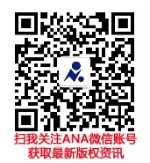 